Citizenship Circles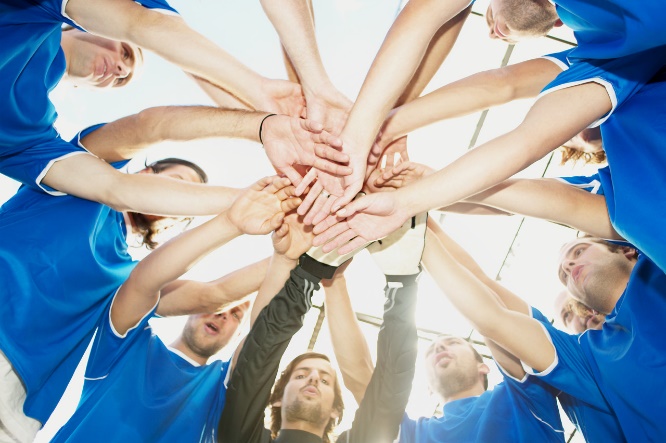 December’s Pillar of the Month is CITIZENSHIP.By holding weekly citizenship circles during homeroom, or a flex period, you can highlight the behaviors, thoughts and attitudes associated with this pillar.  A Citizenship Circle is a 25-30 minute period of time in which your class discusses citizenship. I have compiled a list of citizenship circle topics here for you, but feel free to find your own topics that tie in to your curriculum.Citizenship Talk TopicsWhat does it mean to be a good citizen? In what ways are you a good citizen? Give some examples of things you've done that show good citizenship. What things could you do to be a better citizen?Talk about someone in your life who you feel is a good citizen. What qualities does this person have that make you see him or her that way? Which of those qualities do you have?Research a person or group of people that are working for the common good and making the world a better place. Describe what they are doing and how they are making a difference.Come up with a list of some things you might do in the next year that would demonstrate good citizenship. Pick one and describe the steps you would take to carry it out.Think of some kind of volunteer work you might like to do. Describe it and tell why you think you would like it. If you have done volunteer work in the past, describe what it was like and what you got out of it. Our Day of Community Service is December 19, 2014. Discuss how participating in your team activity demonstrates citizenship.